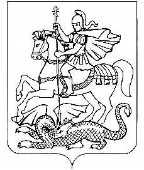 МИНИСТЕРСТВО КУЛЬТУРЫ МОСКОВСКОЙ ОБЛАСТИГОСУДАРСТВЕННОЕ АВТОНОМНОЕ ПРОФЕССИОНАЛЬНОЕ ОБРАЗОВАТЕЛЬНОЕ УЧРЕЖДЕНИЕ МОСКОВСКОЙ ОБЛАСТИ «МОСКОВКСКИЙ ГУБЕРНСКИЙ КОЛЛЕДЖ ИСКУССТВ»(ГАПОУ МО «МГКИ»)Рузский филиал (Училище декоративно-прикладного искусства и народных промыслов)Рейтинг аттестатов абитуриентов подавших заявление на специальность: 54.02.02 Декоративно-прикладное искусство и народные промыслы Вид подготовки: художественная резьба/роспись по деревуПлан приема: 16 г/б, 2 договор№ФИО абитуриента, гос/бюджет, договорСредний балл аттестатаПо 100-балльной системе1Мальченко Елена Валерьевна (г/б)5100%2Смирнов Илья Сергеевич (г/б, договор)4.8597%3Едакова Юлия Витальевна (г/б, договор)4.7494.8%4Сетинская Марина Игоревна (г/б, договор)4,68493,6%5Платонова Варвара Александровна (г/б, договор)4.6492.8%6Максимова Дарья Андреевна (г/б, договор)4.5891.6%7Денисова Анастасия Николаевна (г/б, договор)4.5390.6%8Ковылина Надежда Олеговна (г/б, договор)4.3787.4%9Будаева Кристина Ростиславовна (г/б)4.3286.4%10Евдокимов Матвей Иванович (г/б)4.3286.4%11Арсланова Александра Николаевна (г/б, договор)4.26382.5%12Трусова Карина Денисовна (г/б)4.26382.5%13Лепешенков Михаил Сергеевич (г/б, договор)4.2084%14Васькина Ольга Андреевна (г/б, договор)4.11782.3%15Каверин Данила Иванович (г/б)4.1182.2%16Добров Александр Сергеевич (г/б)4.1082%17Мудрина Анастасия Ярославовна (г/б, договор)4.05381.06%18Лигай Надежда Эриковна (г/б, договор)4.0581%19Демитерко Иван Викторович (г/б, договор)480%20Акопян Лариса Артемовна (г/б, договор)3.9579%21Зайцева Анастасия Николаевна (г/б)3.8977.8%22Ярцева Мария Константиновна (договор)3.8777.4%23Игнатова Мила Игоревна (г/б)3.84276.8%24Нешкович Данило Ненадович (г/б)3.7575%25Федотова Анастасия Евгеньевна (г/б, договор)3.7575%26Шкварчук Даниил Константинович (г/б, договор)3.7074%27Илларионова Миланья Павловна (г/б. договор)3.6873.6%28Арефьева Софья Владимировна (г/б)3.58871.7%29Хуснутдинов Данил Русланович (договор)	3.3166.2%